ZAPROSZENIE DO SZACOWANIA WARTOŚCI DOSTAWYW związku z zamiarem zlecenia dostawy ze znakowaniem artykułów promocyjnych Fundacja Platforma Przemysłu Przyszłości (FPPP) z siedzibą w Radomiu, ul. Malczewskiego 24, (dalej „Zleceniodawca”) zwraca się z prośbą o  wstępną wycenę̨ dostawy. Niniejsze ogłoszenie nie stanowi oferty w rozumieniu przepisów ustawy z dnia 23 kwietnia 1964 r. Kodeks Cywilny (Dz. U. z 2014r. poz. 121, z późn. zm.), jak również nie jest zaproszeniem do składania ofert w rozumieniu ustawy - Prawo zamówień publicznych.  Informacje ogólne o ZleceniodawcyZleceniodawcą jest Fundacja Skarbu Państwa (instytucja non-profit), powołana na mocy ustawy z dnia 17 stycznia 2019 r. (Dz.U. 2019 poz. 229), której jednym z kluczowych działań jest budowa odpowiedniego środowiska wokół przemysłu przyszłości. W tym celu Zamawiający koordynuje i standaryzuje cyfrowe ośrodki innowacji (ang. Digital Innovation Hubs – DIH). Huby mają działać w oparciu o odpowiednią infrastrukturę technologiczną (centra kompetencji) i zapewniać dostęp do najnowszej wiedzy i technologii tak, aby wspierać przedsiębiorców w działaniach pilotażowych, testach i eksperymentach danej technologii. Celem jest zwiększenie produktywności oraz zmiana modeli biznesowych.Inicjatywa udziela także wsparcia eksperckiego w zakresie transformacji cyfrowej oraz podnosi kompetencje kadry polskich przedsiębiorstw, organizuje szkolenia oraz promuje nowatorskie rozwiązania z obszarów, m.in.: inteligentnej analizy danych, automatyzacji, komunikacji ludzi z maszynami, wirtualizacji procesów oraz cyberbezpieczeństwa. Zleceniodawca pomaga polskim przedsiębiorcom w procesie modernizacji i transformacji cyfrowej biznesu, tak aby prowadzone przez nich firmy były jak najbardziej konkurencyjne na rynku globalnym.  Więcej o zadaniach Zamawiającego można przeczytać na https://przemyslprzyszlosci.gov.pl/co-robimy/ Informacje ogólne o zamówieniuPrzedmiotem zamówienia jest wykonanie i dostawa artykułów promocyjnych na potrzeby Fundacji Platforma Przemysłu Przyszłości w Radomiu.  Artykuły muszą być nowe, pełnowartościowe, w pierwszym gatunku.Zakres zamówienia będzie obejmować: a) wykonanie artykułów zgodnie z wymaganiami techniczno-ilościowymi określonymi poniżej,b) dostawę   artykułów   do   siedziby   Zleceniodawcy   w   Radomiu, ul. Malczewskiego 24, najpóźniej w terminie do 15 dni roboczych od daty potwierdzenia zamówienia. c) umieszczenie na artykułach, wymaganych przez Zleceniodawcę, trwałego znakowania: projektu, napisu lub/i logotypu zgodnego z księgą znaku oraz umieszczeniu i kolorze uzgodnionym ze Zleceniodawcą.Wypełniony formularz szacowania (Załącznik nr 1) prosimy przesłać e-mailem na adres: zamowienia@fppp.gov.pl w nieprzekraczalnym terminie 16.11.2023 do godz. 15:00.Oferta wskazana w formularzu będzie obowiązywać przez okres 30 dni - gwarantując niezmienność ceny. W wypadku pytań, prosimy o ich przekazanie e-mailem na adres: zamowienia@fppp.gov.plFormularze złożone po terminie nie będą brane pod uwagęDopuszczalne warianty logo zaprezentowane są poniżej. 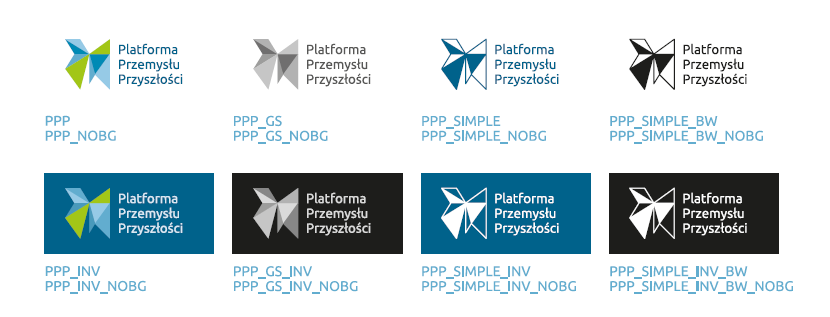 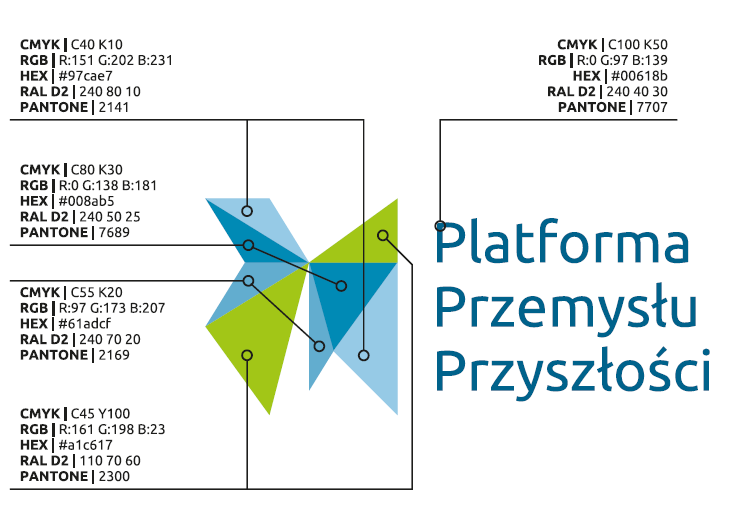 Projekt torby z drelichu: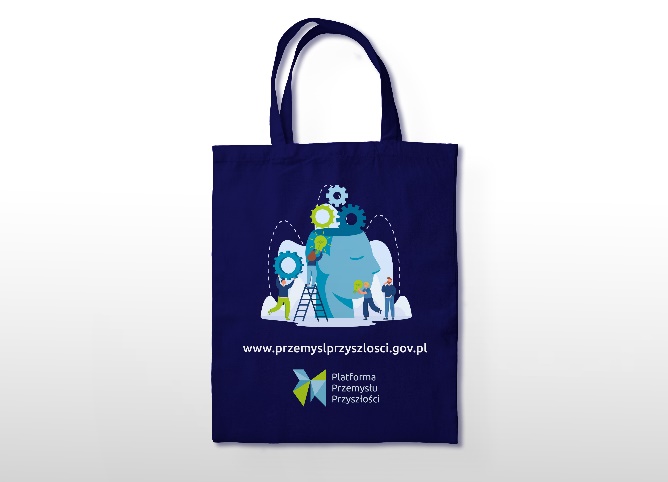 Załącznik nr 1Formularz szacowaniaNazwa firmy: 	Osoba do kontaktu: 	Adres e-mail: 	Numer telefonu: 	…...............................................................................................podpis osoby upoważnionej do reprezentowania WykonawcyLp. Produkt Szczegółowa specyfikacja Referencyjne zdjęcie Ilość Cena  netto/1 szt.SumanettoSuma brutto1. Powerbank indukcyjny - 30000 mAhBateria: Litowo-polimerowa;Pojemność baterii : 30000mAh / 3,7V 111Wh;Pojemność znamionowa: 18000 mAh;Współczynnik konwersji energii: ≥75%;Wejście: Micro: DC 5V/2A, 9V/2A  18W maks.Type-C: DC 5V/3A, 9V/2.22A, 12V/1,5A maks.;Wyjście:USB1/USB2: DC 5V/3A, 9V/2A, 12V/1.5A Maks.Type-C: DC 5V/3A, 9V/2.22A, 12V/1.5A maks.USB + Type-C: DC 5V/3A Max.Micro: DC 5V/2A, 9V/2A  18W maks. Type-C: DC 5V/3A, 9V/2.22A, 12V/1,5A maks.;Moc wyjściowa 20W / 18W zapewnia szybkie i stabilne ładowanie;Jednoczesne ładowanie 3 urządzeń; Rozmiar produktu: 153x68.8x41,7mm (tolerancja +/- 20%);Wyposażony w wyświetlacz LED informujący o poziomie naładowania Power Banka;Inteligentny układ sterowania dostosowuje napięcie do określonego urządzenia;Mocna i trwała obudowa;Opakowanie: producenta;Obwoluta: będzie spełniać następujące wytyczne:- będzie zakrywać szerokości szerszych boków opakowania;- będzie sklejona dokładnie i równo, tak aby obie, sklejane części nachodziły w pełni na siebie;- będzie w  kolorze grafitowym;- będzie o  gramaturze min. 250g/m2;Znakowanie: logotyp na produkcie z przodu oraz na dodatkowej obwolucie – według projektu uzgodnionego z Zamawiającym - wymagana technika o wysokiej jakości i dużej trwałości, charakterystyczna dla znakowania danego materiału.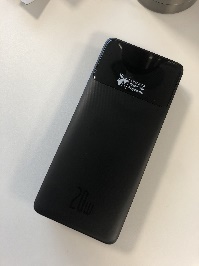 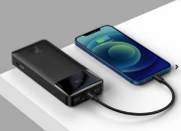 40Powerbank 20000 mAhBateria: Litowo-polimerowa;Pojemność baterii : 20000mAh; Prąd wyjściowy [A]: 2.5, 3, 4.5, 5;Liczba portów wyjściowych: 4szt. (2x USB-C i 2x USB-A);możliwość ładowania 4 urządzeń jednocześnie;Funkcje ładowania: Ładowanie laptopów, Quick Charge,Power Delivery,Super Charge;Moc: 100 W;waga - 490 g;Wymiary: szerokość 134mm, długość 134 mm, grubość 20mm (tolerancja +/-2mm dla każdego z podanych wymiarów);wyposażony w praktyczny uchwyt oraz ukryty przycisk o długości 0,6 cm (tolerancja +/- 20%);antypoślizgowa powierzchnia;wyposażony w wyświetlacz informujący o procentowym poziomie naładowania powerbanku oraz pozostały czas ładowania;wbudowany czujnik NTC;produkt chroniony przed przeładowaniem, nadmiernym rozładowaniem, wysokim napięciem, przegrzaniem czy zwarciami;Opakowanie: producenta;Obwoluta: będzie spełniać następujące wytyczne:- będzie zakrywać szerokości szerszych boków opakowania;- będzie sklejona dokładnie i równo, tak aby obie, sklejane części nachodziły w pełni na siebie;- będzie w  kolorze grafitowym;- będzie o  gramaturze min. 250g/m2w opakowaniu kabel USB-C/USB-C, pokrowiec, instrukcja;znakowanie: logotyp na produkcie z przodu oraz na dodatkowej obwolucie – według projektu uzgodnionego z Zamawiającym - wymagana technika o wysokiej jakości i dużej trwałości, charakterystyczna dla znakowania danego materiału.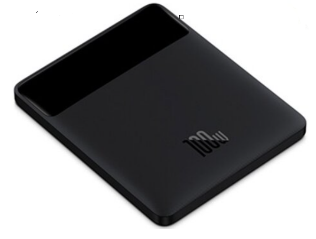 402. Płaska torba ekologiczna bez dna, z grubego drelichu. Uchwyt w postaci pary uszu.Wymiary: 38cm x 42cm (tolerancja +/- 20%)chwyt długości 70 cm wzmocniony przeszyciem „X”;100% bawełna;Gramatura: minimum 220g;dwa kolory: czarny i granatowy;znakowanie: po obu zewnętrznych stronach torby wg projektu Zamawiającego; wymagana technika o wysokiej jakości i dużej trwałości, charakterystyczna dla znakowania danego materiału.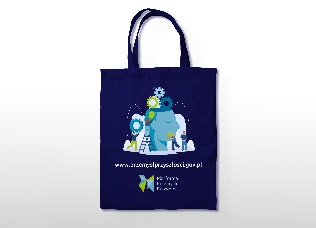 3003. Głośnik bezprzewodowyKolor czarny;akumulator o pojemności minimalnej 450 mAh;wyjście muzyczne 3W;slot na karte micro SD;w zestawie kabel ładujący (z USB na Mini-USB i złącze liniowe 3,5mm;Funkcje: odtwarzacz MP3, głośnomówiąca, radio FM;Gwarancja – minimum 12 miesięcy;Czas do pełnego ładowania: do 3h;Czas pracy na akumulatorze: minimum 4h;Zgodność z urządzeniami bluetooth;Zasięg- minimum 10 metrów;Antypoślizgowa podstawa;Znakowanie: logotyp z przodu oraz na dodatkowej obwolucie według projektu uzgodnionego z Zamawiającym - wymagana technika o wysokiej jakości i dużej trwałości, charakterystyczna dla znakowania danego materiału;Zapakowane pojedynczo w pudełka kartonowe producenta;Obwoluta: będzie spełniać następujące wytyczne:- będzie zakrywać szerokości szerszych boków opakowania;- będzie sklejona dokładnie i równo, tak aby obie, sklejane części nachodziły w pełni na siebie;- będzie w  kolorze grafitowym;- będzie o  gramaturze min. 250g/m2.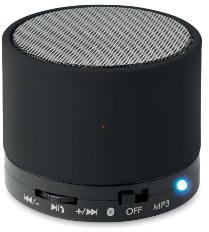 200Głośnik bezprzewodowy Kolor niebieski;akumulator litowo-jonowo-polimerowy;Gwarancja: 24 miesiące;Czas ładowania: 3h ;Czas pracy na akumulatorze: minimum 5h;Zgodność z urządzeniami bluetooth;Wodoodporny;Obwoluta: będzie spełniać następujące wytyczne:- będzie zakrywać szerokości szerszych boków opakowania;- będzie sklejona dokładnie i równo, tak aby obie, sklejane części nachodziły w pełni na siebie;- będzie w  kolorze grafitowym;- będzie o  gramaturze min. 250g/m2Znakowanie: nadruk logotypu jednokolorowy jednostronny na produkcie oraz na dodatkowej obwolucie – według projektu uzgodnionego z Zamawiającym - wymagana technika o wysokiej jakości i dużej trwałości, charakterystyczna dla znakowania danego materiału.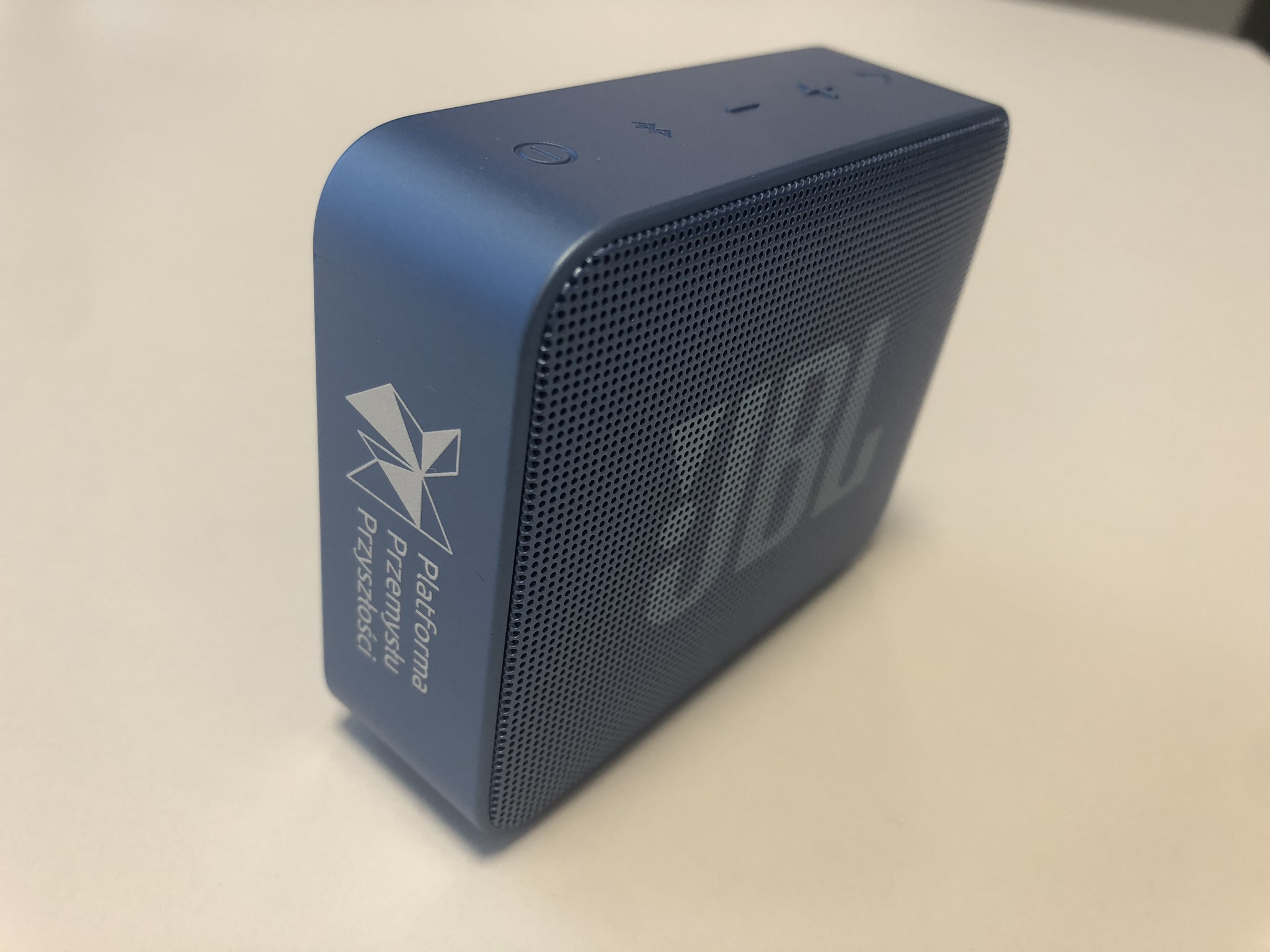 404. Kabel do ładowania 3w1 z podświetlanym logo, z brelokiem Wyposażony w trzy złącza: - micro USB- USB C- lightning (do iPhone);Długość kabli – minimum 10 cm mierzone wraz z wtyczkami;Kolor czarny;Efekt podświetlenia przy ładowaniu;Wykończenie gumowe – powłoka soft touch i metalowe;Możliwość jednoczesnego ładowania trzech urządzeń;Znakowanie –według projektu uzgodnionego z Zamawiającym grawer;Zapakowane pojedynczo w woreczek foliowy.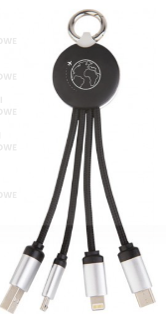 2006. Narzędzie wielofunkcyjne w etui, 9 funkcjiWymiary: długość 8,5cm szerokość: 5,4cm x grubość 0,1 cm;Kolor narzędzia: czarnyKolor etui: czarny;Znakowanie: logotyp z przodu i z tyłu – według projektu uzgodnionego z Zamawiającym - wymagana technika o wysokiej jakości i dużej trwałości, charakterystyczna dla znakowania danego materiału.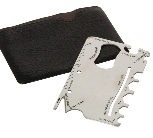 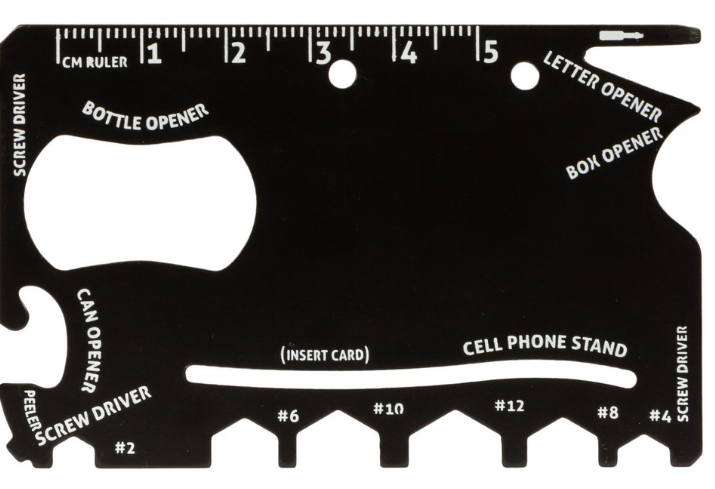  3007.Notes z gumką – format A5Format A5;Okładka w kolorze czarnym;Zaokrąglone rogi;Zamykany gumką/elastyczną opaską;Dodatkowa kieszeń z tyłu na notatki;80 kartek w linie ;Gramatura: minimum 70g/m2;Znakowanie: logotyp z przodu –technika tłoczenia lub grawer - wymagana technika o wysokiej jakości i dużej trwałości, charakterystyczna dla znakowania danego materiału.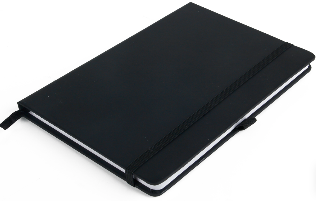 5008.Trójkątny zakreślaczObudowa wykonana z ABS;Trzy kolory: - żółty- fuksja- pomarańcz;Wymiary: 750x750x13 mm (tolerancja +/-10mm);Znakowanie: wymagana technika o wysokiej jakości i dużej trwałości, charakterystyczna dla znakowania danego materiału.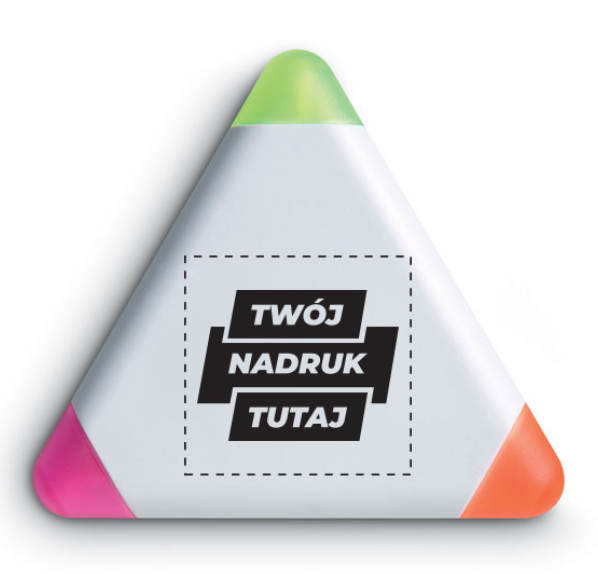 5009.Etui na wizytówkiMateriał: skóra (typu PU), ze wstawką z metalu (aluminium);Wymiary: 98x62x12 mm (tolerancja +/- 3mm);Znakowanie: grawer – według projektu  wymagana technika o wysokiej jakości i dużej trwałości, charakterystyczna dla znakowania danego materiału.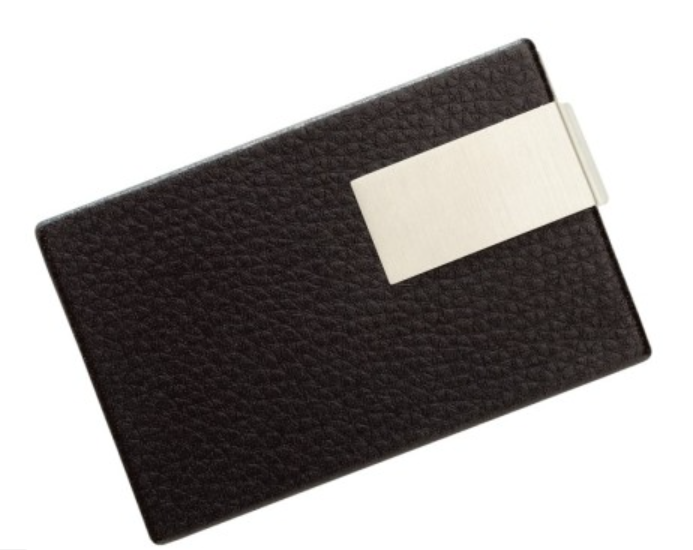 50010.Lekki składany plecak o pojemności 20 litrówWymiary plecaka po rozłożeniu: długość 41cm, szerokość 30cm, głębokość 11cm (tolerancja +/- 10% dla każdego wymiaru)Wymiary po złożeniu: długość 12cm, szerokość 7cm (tolerancja +/- 10% dla każdego wymiaru);Materiał: tworzywo;Zamykany zamkiem błyskawicznym;Kolor granatowy;Znakowanie: logo na plecaku z jednej strony wg projektu uzgodnionego z Zamawiającym oraz logo widoczne po złożeniu - wymagana technika o wysokiej jakości i dużej trwałości, charakterystyczna dla znakowania danego materiału.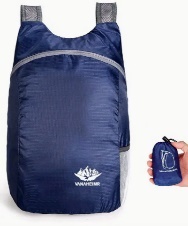 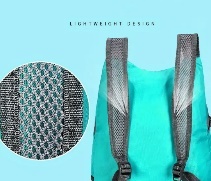 25011.Smycz reklamowaKolor smyczy: grantowy;Szerokość: 15mm;Metalowy karabińczyk (przeszycie);uchwyt na telefon;sublimacja dwustronna;Logo: białe, monochromatyczneZnakowanie: wymagana technika o wysokiej jakości i dużej trwałości, charakterystyczna dla znakowania danego materiału.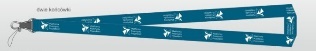 200012.Długopis metalowycienki, metalowy długopis z końcówką do ekranów dotykowych (touch);Długopis posiada mechanizm typu ""twist”;wkład w kolorze niebieskim;Materiał: metal;Wkład w kolorze niebieskim;Wymiary produktu:136 x ⌀ 7,5 mm (tolerancja +/- 2 mm);Kolor obudowy: czarny;technika znakowania: grawer – według projektu uzgodnionego z Zamawiającym - wymagana technika o wysokiej jakości i dużej trwałości, charakterystyczna dla znakowania danego materiału.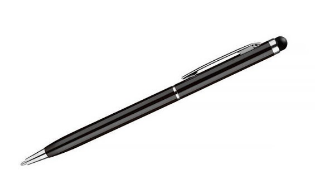 200013.Zawieszka plastikowa do bagażuzawieszka do bagażumateriał: Plastik / PVC;Rozmiar:9 x 5,5 cm (tolerancja +/- 10%);zawieszka z miejscem na dane adresowe;kolor: czarny;znakowanie: po obu stronach (z jednej logo, z drugiej adres strony internetowej) wg projektu uzgodnionego z Zamawiającym - wymagana technika o wysokiej jakości i dużej trwałości, charakterystyczna dla znakowania danego materiału.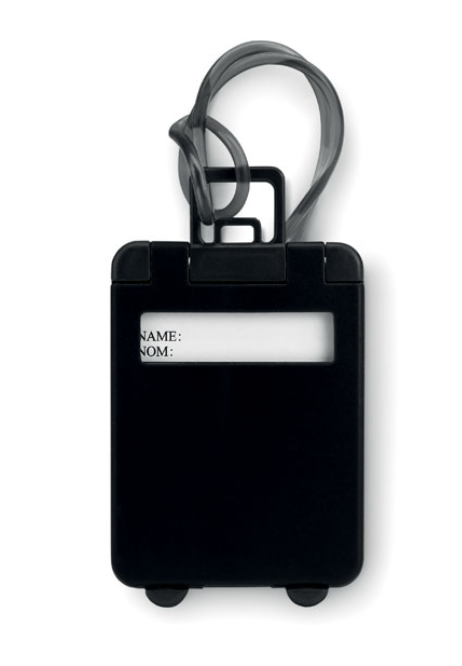 50014.Waga cyfrowa do bagażu z wyświetlaczem LCDCyfrowa waga do bagażu LIFT OFF z wyświetlaczem LCD;Pomiar do 40 kg;Z funkcją HOLD;Ze wskaźnikiem poziomu baterii;mocną taśmą do zawieszania z klamrąPakowana w kartonowe pudełko w kolorze czarnym lub białym;Znakowanie: z jednej strony logo według projektu uzgodnionego z Zamawiającym - wymagana technika o wysokiej jakości i dużej trwałości, charakterystyczna dla znakowania danego materiału.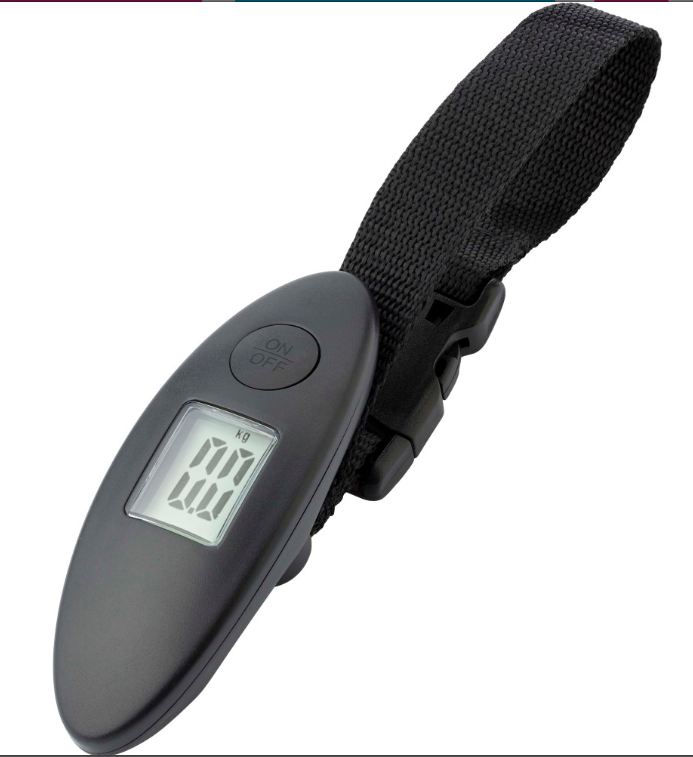 250Scyzoryk wielofunkcyjnyFunkcje scyzoryka:1. duże ostrze 2. małe ostrze 3. korkociąg 4. otwieracz do puszek z: 5. - małym śrubokrętem (także do wkrętów gwiazdkowych) 6. - otwieracz do kapsli ze: 7. - śrubokrętem 8. - przyrządem do zdejmowania izolacji 9. szpikulec-szydło 10. kółko 11. pęseta 12. wykałaczka 13. piłka do drewna 14. nożyczki 15. hak wielofunkcyjnyParametry: długość scyzoryka: 91 mmdługość ostrza: 60 mmszerokość (strona oprawy): 27 mmgrubość (strona narzędzi): 21 mm(tolerancja +/- 10% dla każdego podanego wymiaru)Materiał obudowy (oprawy): celidorWaga scyzoryka: 97 gOpakowanie: producenta Obwoluta: będzie spełniać następujące wytyczne:- będzie zakrywać szerokości szerszych boków opakowania;- będzie sklejona dokładnie i równo, tak aby obie, sklejane części nachodziły w pełni na siebie;- będzie w  kolorze grafitowym;- będzie o  gramaturze min. 250g/m2Znakowanie: grawer na ostrzu oraz dodatkowej obwolucie według projektu uzgodnionego z Zamawiającym - wymagana technika o wysokiej jakości i dużej trwałości, charakterystyczna dla znakowania danego materiału.40